Fagutvalget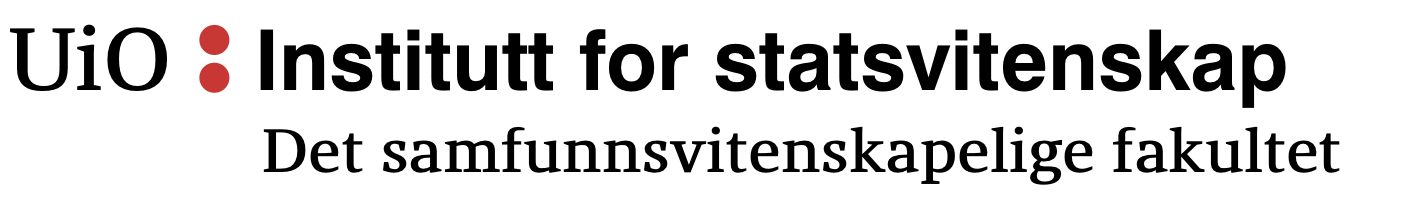 Institutt for statsvitenskapDet samfunnsvitenskapelige fakultetMøtereferat Til:		Fagutvalget ved Institutt for statsvitenskapDato: 		tirsdag 8. april 2020Tid:		10:15 – 11:00Sted:		https://hangouts.google.com/call/POmqxr5roArVCGqnJs7WAEEIOrdstyrer:	Henrik Vincent VassalReferent: 	Thomas TangenTilstede:	Henrik Vincent F. Vassal		Fravær:	Janicke EckhoffHermann Zimmermann				Linn-Kristine FørdeJens Kristian Øvstebø	Mette SandstadSigve Chrisander IversenThomas TangenV20/53	Godkjenning av innkalling, dagsorden og referatGodkjenning av innkalling, dagsorden og referat er enstemmig vedtatt.V20/54	Orientering fra vervLeder v/ JanickeIkke tilstede.Nestleder v/ Henrik VincentIntet å orientere.Sekretariat v/ ThomasIntet å orientere.Økonomi v/ MetteIkke tilstede.Kommunikasjon v/ HermannAlminnelig drift av nettsidene. Slettet sitt første innlegg.Arrangementer v/ Linn-KristineIkke tilstede.Samfunnsvitenskapelig Studentutvalg (SVSU) v/ Jens KristianMøte uken før påskeferien. Diskuterte og rapporterte fra fagutvalgene og programutvalgene på Fakultetet.Instituttstyret v/ Janicke & Henrik VincentIkke tilstede.Programrådet v/ SigveMøte i programrådet på torsdag.V20/55	Henvendelse vedrørende STV4229BSe redegjørelse i vedlagte sakspapirer i dagsorden (FU-V20/D-8).[Mette ankommer 10:28]Mette: Fikk en henvendelse om dårlig oppfølging og kontakt mellom fagansatte og studenter blant annet når det gjelder vurderingskriterier og svar på meldinger o.l. Usikker på om dette egner seg for programrådet eller andre fora.Henrik Vincent: Tenker det beste til Bjørn Høyland da det er en enkeltsak det dreier seg om. Mette: Enig.Thomas: Skal videresende klagen eller formulere ny tekst?Henrik Vincent: Tror at det er best å videresende.Mette: Tror også dette er best.Hermann: Enig.Mette tar klagen videre til Bjørn Høyland. V20/56-A	STV1233Henrik Vincent redegjør:Folk er mer fornøyde enn det de var med håndteringen av avlysningen av STV1233.Hermann: Uheldig at folk har begynt å bruke det som et forum for å finne ut av ting.Mette: Oppfordre folk til å prøve å finne informasjon der den finnes. Er ikke sikkert det er dumt å gjøre det til et sosialt forum heller?Møtet er hevet 10:35.Med vennlig hilsen,Henrik Vincent Vassal		Thomas TangenNestleder				SekretærFagutvalget for ISV 			Fagutvalget for ISV